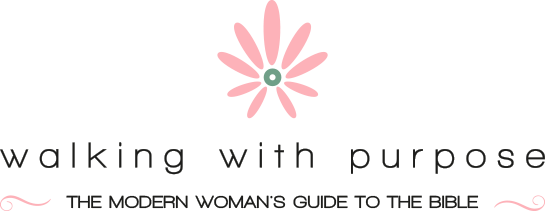 Please make checks payable to:  St. Pius X Church.  Please return form and check at first meeting or mail to church office:  St. Pius X Church 834 Brookside Dr, Fairfield, CT 06824, Attention: Walking With Purpose. Please order the respective study guides from the WWP website:  https://shop.walkingwithpurpose.com/collections/study-guides.  If you have any questions, please contact Dawn Carpanzano at dawnmariec@sbcglobal.net or Allyson Marcus at allysonmarcus@optonline.net.2022-2023 WWP Registration FormNameEmail AddressStreet AddressCity, State, ZipHome PhoneMobile PhoneEmergency Contact/Phone #Birth Date: Month/DayHome Parish Course(   ) Opening Your Heart (Thursday mornings $40)(   ) OYP/RF (Thursday mornings $40)(   ) Ordering Your Priorities (Wed evening $10)(   ) Keeping in Balance (Wed evenings $20)(   ) OYP/RF (Virtual $20)Seating request (1-2 friends)Scholarship information(    ) scholarship requested for course fee(    ) scholarship donation offered $______Payment (    ) Cash     (    ) Check  Check #  _____